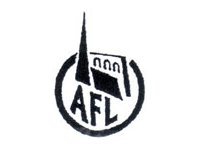 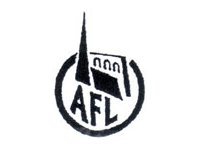 BRADERIE AFL 2021 : UN BILAN POSITIF !Cette année, fin Septembre, vous avez été nombreux à venir déposer vêtements, chaussures, jouets, livres, vélos, lits, poussettes, articles de sport, jeux divers… afin qu’ils retrouvent une seconde vie. Nous avons enregistré près de 3350 articles déposés ! Nous avions misé sur une communication encore plus élargie…Et malgré la crise sanitaire, vous avez été encore plus nombreux à venir dénicher la brassière, la poussette, le livre ou encore le jouet pour combler votre/vos enfant(s) ou petits-enfants. Plus de 46% des articles ont trouvé acquéreur. Voici quelques exemples : plus de 90% des livres, près de 60% des vélos, 95% des playmobil, plus de 75% des jouets bébé et enfants ont été vendus…Seuls les vêtements sont moins bien partis. C’est une belle entraide et une belle réussite !Un bilan positif pour cette nouvelle édition qui montre, là encore, que ce rendez-vous est attendu par beaucoup. Et quel plaisir d’interroger les participants et de s’apercevoir que notre braderie dépasse les frontières de Louveciennes voire même des Yvelines !Nous remercions les déposants pour leur confiance réitérée chaque année, les acheteurs, venus parfois de loin, pour leur fidélité ainsi que nos très chères bénévoles sans qui cette braderie ne pourrait exister !!Globalement, nous pouvons annoncer un bilan positif pour notre braderie malgré l’instauration du « pass sanitaire ».Par ailleurs, l’année prochaine, nous souhaitons réorganiser notre braderie en limitant le nombre de vêtements. Vous serez informés suffisamment tôt pour vous organiser.Rendez-vous en 2022 pour une nouvelle braderie !